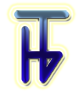 Информационный обзорпоступивших книг№ 102016ОГЛАВЛЕНИЕНовые поступления книг в фонд НТБ:	3Отечественная литература	3Зарубежная (переводная) литература	7Энциклопедии, учебники, справочники, словари	8Отечественная и зарубежная беллетристика	11Федеральное бюджетное учреждение«Научно-техническая библиотека Министерства промышленности и торговлиРоссийской Федерации»Федеральное бюджетное учреждение«Научно-техническая библиотека Министерства промышленности и торговлиРоссийской Федерации»Федеральное бюджетное учреждение«Научно-техническая библиотека Министерства промышленности и торговлиРоссийской Федерации»109074, г. Москва, 8(495) 980-28-328(495) 980-28-32Китайгородский пр., д. 78(495) 980-28-338(495) 980-28-33сайт:www.ntbminprom.ruwww.ntbminprom.rue-mail:ntb@minprom.gov.ruabonement@list.runtb@minprom.gov.ruabonement@list.ruНовые поступления книг в фонд НТБ:Отечественная литература33 Г90Грузков, И.В.Воспроизводство человеческого капитала в условиях формирования инновационной экономики России: теория, методология, управление: монография. – М.: Экономика, 2013. – 383 с.: схем., табл. - Библиогр.: с. 346-372.Анализ и обоснование новых положений теории и методологии воспроизводства человеческого капитала. Состояние и потенциальные экономические возможности воспроизводства и реализации человеческого капитала в России. Цели, приоритеты и механизмы реализации стратегии управления воспроизводством человеческого капитала. Национальная концепция воспроизводства человеческого капитала в интересах инновационного развития.338 З-50Зельднер, А.Г.Деструктивные тенденции и конструктивные возможности их преодоления в экономической системе России: [монография]. – М.: Экономика, 2013. – 237 с. - Библиогр.: с. 228-235.Теоретические, методологические и практические аспекты формирования деструктивных и конструктивных тенденций в экономике России. Деструктивные факторы пролонгированного типа и их последствия. Основные направления преодоления деструктивного тренда в развитии экономики. Государственно-частное партнерство в привлечении частных инвестиций в воспроизводственный процесс. Приоритеты, обеспечивающие преодоление деструктивных тенденций в потребительской сфере. Стратегирование в системе реализации приоритетных инфраструктурных проектов.33 Г27 Геец, В.М.Общество, государство, экономика: феноменология взаимодействия и развития: [монография]. – 2-е изд., перераб. и доп. – М.: Экономика, 2014. – 631 с.: табл.Фундаментальное междисциплинарное исследование ведущего экономиста Украины, написанное, прежде всего, на основе анализа украинской действительности и ориентированное на стратегические интересы Украины. Проблемы взаимодействия и партнерства общества, государства, экономики в процессе социально-экономического развития. Анализ трансформационных процессов. Поиск оптимальной модели развития государства. Влияние глобализации на внутреннее развитие страны. Национальное развитие с использованием стратагемы сотрудничества с мировым сообществом. Социально-экономическая модель будущего. Социально значимые формы взаимодействия общества и государства. Угрозы жизнедеятельности украинского общества.346 А65Андреев, В.К.Корпоративное право современной России: монография. – М.: Проспект, 2016. – 239 с.Правовое положение корпораций на современном этапе. Содержание корпоративных отношений. Источники корпоративного права. Способы корпоративного управления. Способы зашиты корпоративных прав. Отдельные виды корпоративных споров и особенности их рассмотрения. Законодательство приведено по состоянию на февраль 2015 г.349 И46 Ильичева, М.Ю.Выплаты, льготы и компенсации молодым мамам и многодетным семьям. – Ростов н/Д.: Феникс, 2016. – 185 с. – (Закон и общество).Пособия и льготы семьям с детьми. Компенсации. Материнский капитал. Примеры из практики. Образцы написания заявлений, жалоб.331 М69Михайлов, Я.В.Мотивация трудового поведения персонала. – М.: Экономика, 2014. – 318 с.: схем., табл. - Термин. слов.: с. 271-314. – Библиогр.: с. 315-318.Научные принципы и практическое осуществление мотивирования наемных работников. Сущность человеческой мотивации. Потребности человека. Психологические аспекты мотивации. Оплата труда как мотивационный фактор. Содержание работы руководителя с подчиненными. Мотивационные аспекты стиля руководства. Мотивация групп и создание команды. Рекомендации по мотивированию трудового поведения персонала. Характерные заблуждения и ошибки в области стимулирования персонала. Самомотивация человека.621 Б83Боровский, Г.В.Современные технологии обработки материалов: [монография]. – М.: Машиностроение, 2015. – 303 с. - Библиогр. в конце разд.Технологии обработки труднообрабатываемых  (жаропрочных, нержавеющих и др.) материалов резанием. Методика выбора инструментального материала для повышения эффективности механообработки деталей из жаропрочных сплавов с учетом обеспечения заданных эксплуатационных свойств их поверхностного слоя. Рекомендации по режимам резания труднообрабатываемых сталей и сплавов с учетом появления новых марок инструментальных материалов. Высокоэффективные процессы обработки концентрированными потоками энергии, включая плазменную, лазерную, электронно-лучевую, гидроабразивную, электрохимическую и электроэрозионную обработку. Технологии, основанные на деформационном воздействии. Методы упрочняющей обработки. Подробно описана технология магнито-импульсной обработки и оборудование для нее.657 Т76Трофимова, Л.Б.Релевантная финансовая отчетность в условиях развития интеграционных процессов: монография. – М.: ИНФРА-М, 2016. – 253 с.: схем., табл. – (Научная мысль). - Библиогр.: с. 215-217.Новая методика формирования и анализа финансовой отчетности, учитывающая институциональные особенности отчитывающихся субъектов в условиях интегрированных экономических процессов. Типология эволюции финансовой отчетности в РФ. Разработка концептуальных основ финансовой отчетности. Методические рекомендации оценки активов и обязательств по релевантной стоимости, выполненные на основании применения институциональной методики анализа нормативной базы в вопросах формирования финансовой отчетности.658 Ч-89Чуланова, О.Л.Формирование, развитие и коучинг эмоциональной компетентности в управлении персоналом организации: монография. – М.: ИНФРА-М, 2016. – 217 с.: схем., табл. – (Научная мысль). - Библиогр.: с. 162-169.Сущность компетентностного подхода и возможности его использования в управлении персоналом. Определение и виды коучинга. Использование технологий коучинга в управлении персоналом. Результаты исследования уровня эмоциональной компетентности руководителей малого и среднего бизнеса г. Сургута и Сургутского района. Результат разработки модели эмоциональной компетентности на основе SADT-моделирования. Авторская технология коучинга эмоциональной компетентности руководителей.61 Д91Дыхание от всех болезней / авт.-сост. С. Кузина. – М.: АСТ, 2015. – 319 с.: ил. – (Если врачи не помогли). - Библиогр.: с. 316.Комплекс дыхательных упражнений А.Н. Стрельниковой. Особенности выполнения гимнастики при различных заболеваниях. Дыхательная гимнастика по методу врача-физиолога К.П. Бутейко. Дыхательные упражнения врача-ревматолога и психофизиолога П.В. Евдокименко.9 М26Мария Павловна (вел. кн.).Мемуары. – М.: Захаров, 2015. – 511 с., [10] л.: ил.Воспоминания великой княгини Марии Павловны (1890-1958) - дочери греческой принцессы Александры и великого князя Павла Александровича - младшего сына Александра II. Мемуары составляют две книги - «В России» и «В изгнании», впервые публикуются на русском языке в полном переводе.9 Ф92Фроянов, И.Я.Лекции по русской истории. Киевская Русь. – СПб.: Русская коллекция, 2015. – 1045 с.История Киевской Руси (или Древней Руси) VI - начала XIII столетий. Киевская волость. Великий Новгород. Ростово-Суздальская земля. Смоленская и Полоцкая земли. Волынь и Галицкая земля. Экономическое, социальное и политическое развитие. На основе курса лекций по истории России, читаемого проф. И.Я. Фрояновым на историческом факультете Ленинградского - Санкт-Петербургского университета.8 Л59Линков, В.Я.История русской литературы XIX века в идеях. – 2-e изд. – М.: Изд-во Моск. ун-та: Печатные традиции, 2008. – 191 с.Постановка и решение проблемы смысла жизни человека в вершинных произведениях писателей XIX века. Н.В. Гоголь «Мертвые души», Н.Г. Чернышевский «Что делать?», Л.Н. Толстой «Война и мир», «Смерть Ивана Ильича», Ф.М. Достоевский «Записки из подполья», «Братья Карамазовы». Творчество А.П. Чехова, И.А. Бунина.8 С59Соколов, Б.В.Расшифрованный Булгаков: Тайны "Мастера и Маргариты". – М.: Эксмо: Яуза, 2016. – 605 с. – (Булгаков. 125 лет Мастеру). - Библиогр.: с. 603-604.Путеводитель по роману М.А. Булгакова "Мастер и Маргарита". Краткая творческая история романа, хронология и структура. Расшифровка тайных кодов и шифров. Магия чисел произведения. Михаил Булгаков - политический писатель. Был ли Воланд масоном. Нечистая сила - добрая или злая? Ершалаимские главы: тайна древней легенды.39 К73Коути, К.Женщины викторианской Англии: От идеала до порока. – М.: Алгоритм, 2016. – 319 с.: ил. – (Недобрая старая Англия). - Библиогр.: с. 309-316.Повседневная жизнь и быт английской женщины в XIX веке. Семейная жизнь. Домашнее хозяйство. Здоровье, гигиена и красота. Женское образование и профессиональная деятельность. Мода. Хобби и развлечения.Зарубежная (переводная) литература338М Л59Лин, Дж.Й.Демистификация китайской экономики: пер. с англ. – М.: Мысль, 2016. – 378 с.: граф., диагр. - Библиогр.: с. 347-358. – Указ.: с. 359-378.На основе лекционного курса по экономическому развитию и переходу к рынку экономики Китая, прочитанного автором в Пекинском университете. Анализ причин, по которым золотая эра Китая, пришедшаяся на XVII век, уже к концу XIX века сменилась упадком. Попытки вернуть стране былую экономическую мощь. Рост влияния идей социализма и китайская социалистическая революция. Причины копирования советской модели. Институциональная структура, функционировавшая при проведении стратегии приоритетного развития тяжелой промышленности, и экономическая логика, лежавшая в основе этого традиционного институционального устройства. Причины сельскохозяйственного кризиса 1959-1961 гг. Показатели эффективности экономического развития до 1978 г. Объяснения восточноазиатского чуда. Теория жизнеспособности и сравнительного преимущества. Анализ взаимосвязи между стратегией использования сравнительных преимуществ и экономическим развитием. Процесс реформ в различных областях и проблемы, с которыми сталкивается китайская экономика. Дефляционный рост и строительство социалистической деревни. Улучшение рыночной системы. Справедливость и эффективность как факторы гармоничного развития.339 Ф88Фридмен, Дж.Рукотворный финансовый кризис: Системные риски и провал регулирования = Engineering the Financial Crisis: Systemic Risk and the Failure of Regulation: пер. с англ. – М.: ИРИСЭН: Мысль, 2012. – 317 с. – (Экономика). - Библиогр.: с. 287-298. – Указ.: с. 299-317.Оценка общепринятых воззрений на причины финансового кризиса 2008-2009 гг. и их теоретических предпосылок. Критика сложившихся идеологических правил в области банковского регулирования (Базель I, Базель II). Исследование процесса взаимного наложения разных норм регулирования финансовой сферы, приведших к Великой рецессии. Феномен человеческого неведения как возможная причина кризиса. Авторы приходят к выводу о необходимости пересмотра идеологических догматов в области банковского регулирования и бесперспективности методов централизованного планирования в этой сфере.316 Л33Лебон, Г.Психология масс. – СПб.: Питер, 2015. – 222 с. – (Николай Стариков рекомендует прочитать).Классическая работа французского психолога и социолога, написанная в 1895 году. Подробный анализ психологии больших социальных групп. Общая характеристика толпы. Поведение организованной толпы, как важнейший мотив поведения индивида. Психологический закон ее духовного единства. Мнения и верования толпы. Классификация и описание толпы различных категорий.91 К20Каплан, Р.Месть Географии: Что могут рассказать географические карты о грядущих конфликтах и битве против неизбежного = The Revenge of Geography: What the Map Tells Us About Coming Conflicts and the Battle Against Fate: пер. с англ. – М.: КоЛибри, 2016. – 383 с.: карт.Автор – известный американский публицист, геополитик, старший научный сотрудник Центра новой американской безопасности, член Совета по оборонной политике США. Исследование современной мировой политики и внешней политики отдельных стран в контексте таких объективных параметров, как климат, территория, наличие водных ресурсов, разнообразие ландшафта. Прослеживая историю регионов, стран и "горячих точек" планеты, автор предлагает собственную целостную теорию о грядущем цикле конфликтов, которые будут происходить по всей Евразии - в Европе, России, Китае, Турции, Иране, на арабском Ближнем Востоке.15 В16Вальдшмидт, Д.Будь лучшей версией себя: Как обычные люди становятся выдающимися = Edgy Conversations: How Ordinary People Can Achieve Outrageous Success: пер. с англ. – 2-e изд. – М.: Манн, Иванов и Фербер, 2016. – 201 с.: ил.Истории реальных людей из разных областей деятельности (бизнеса, науки, политики и спорта), которые рискнули и добились выдающегося успеха. Они никого не оставят равнодушными и обязательно вдохновят на новые достижения в профессиональной и личной жизни.61 Н83Нортроп, К.Женская библия здоровья: пер. с англ. – М.: АСТ, 2015. – 470 с. – (Библия мудрости).Советы и конкретные рекомендации по лечению более 50 самых распространенных женских болезней. Автор объединил современные медицинские исследования в области женского здоровья и нестандартный подход, позволяющий исцелиться с помощью правильного настроя сознания, сбалансированной диеты и умеренного образа жизни.Энциклопедии, учебники, справочники, словари327 М43Международные отношения: теории, конфликты, движения, организации: учеб. пособие для студентов вузов / под ред. П.А. Цыганков, Л.О. Терновая. – 4-е изд., перераб. и доп. – М.: КноРус, 2017. – 341 с. – (Бакалавриат). - Библиогр. в конце гл.Содержание и структура теории международных отношений. Исследование и урегулирование международных конфликтов в современном мире. Деятельность международных движений (антиглобалистского, женского, студенческого и др.). Структура, цели и задачи, основные направления деятельности Организации Объединенных Наций (ООН). Европейская интеграция. Государства СНГ в многофункциональных организациях Центральной Азии и Закавказья.33 К90Кулаков, М.В.Экономическое развитие. Теория и практика: учебник для студентов вузов. – М.: Экономика, 2016. – 493 с. – (Высшее образование). - Библиогр. в конце гл.Теории и модели экономического развития. Анализ основных внутренних и внешних факторов развития. Роль государства и других институтов в обеспечении процесса развития. Рассмотрение процесса экономического развития в контексте быстро меняющейся внешней среды в условиях глобализации хозяйственной деятельности. Примеры из практики экономического развития зарубежных стран и российской действительности.336 Т36Тесля, П.Н.Финансовый менеджмент (углубленный уровень): учебник. – М.: РИОР: ИНФРА-М, 2017. – 216 с.: табл. – (Высшее образование. Магистратура). - Библиогр.: с. 212.Основные современные подходы к выполнению практических задач финансовыми менеджерами при управлении активами и пассивами фирмы и при принятии долгосрочных инвестиционных и рыночных решений. Выбор наилучших стратегий в условиях неопределенности и риска. Стратегии инвестирования и хеджирования. Методы работы с современными финансовыми инструментами.620 Г36Геотермальная энергетика: справ.-метод. изд. / Г.В. Томаров [и др.]; под ред. П.П. Безруких. – М.: Теплоэнергетик, 2015. – 301 с.: граф., ил., схем., табл. – (Библиотека энергоэффективности и энергосбережения. Серия 3. Возобновляемая энергетика).Виды и запасы геотермальных ресурсов. Физико-химические свойства одно- и двухфазных многокомпонентных геотермальных теплоносителей, научно-технические проблемы их использования в энергетике. Анализ развития геотермальных энерготехнологий в России и за рубежом. Технологические схемы и особенности преобразования энергии геотермального теплоносителя в электроэнергию. Результаты российских научно-технических разработок в области геотермальной энергетики. Сведения о конструкции и технических характеристиках оборудования отечественных геотермальных электростанций и систем теплоснабжения. Пути повышения надежности и экономичности оборудования.657 С72Спиридонова, Е.А.Оценка стоимости бизнеса: учебник и практикум для бакалавриата и магистратуры. – М.: Юрайт, 2016. – 299 с. – (Бакалавр и магистр. Академический курс). - Библиогр.: с. 288-289.Методологическая база по доходному, затратному и сравнительному подходам к оценке бизнеса. Методы оценки интеллектуальной собственности, машин и оборудования в рамках затратного подхода. Определение итоговой стоимости бизнеса. Оценка бизнеса в рамках управления стоимостью компании. Оценка инновационно-ориентированных компаний. Некоторые методологические уточнения в контексте основных подходов к оценке бизнеса. В практикум входят тесты и задачи для самостоятельной работы, кейсы и методические рекомендации к ним.659 Л32Лашко, С.И.Международный бизнес: PR и рекламное дело: учеб. пособие для студентов вузов. – М.: РИОР: ИНФРА-М, 2017. – 170 с. – (Высшее образование. Бакалавриат). - Слов. терминов: с. 135-146. – Библиогр.: с. 168.Адаптированные к практическому применению лучшие достижения в области организации и планирования рекламной деятельности и паблик рилейшнз (PR) с учетом характера взаимовлияния внешней и внутренней среды в системе международного маркетинга. Методы и средства PR и рекламы, их применение. Основы разработки рекламных объявлений и текстов. Рекламные мифы и образы. Рекламные агентства. Контроль рекламной деятельности.711 В31Веретенников, Д.Б.Структуроформирование мегаполисов: учеб. пособие для студентов вузов. – М.: ФОРУМ, 2016. – 111 с.: ил., схем. - Библиогр.: с. 101-109.Современное состояние понятия градостроительной преемственности в России. Понятие «планировочная структура города», ее основные структурообразующие компоненты. Планировочное воплощение структурных компонентов и методов их исследования в историческом аспекте. Историческое развитие и закономерности формирования планировочных структур на примере четырех крупнейших городов Поволжья (Ульяновск, Самара, Саратов, Волгоград).51 М48 Мельников, О.И.Теория графов в занимательных задачах: Более 250 задач с подробными решениями. – 6-е изд. – М.: URSS: ЛЕНАНД, 2016. – 238 с. - Библиогр.: с. 234-235. – Предм. указ.: с. 236-238.В популярной и доступной форме изложены основы теории графов - раздела дискретной математики. Основные понятия иллюстрируются примерами, а доказательства теорем сознательно встроены в решения занимательных задач. Изучение элементов теории графов способствует развитию у учащихся математического мышления, умений моделирования, облегчает усвоение вычислительной техники. Для успешного решения большинства задач, предложенных в данной книге, достаточно знаний по математике в объеме средней школы.42 Ф19Фалалеев, А.Упражнения для синхрониста. Зеленое яблоко: Самоучитель устного перевода с английского языка на русский. – СПб.: Перспектива: Юникс, 2016. – 186 с. – (Высшая школа перевода).Сборник из 8 базовых упражнений для развития навыков последовательного и синхронного перевода.Отечественная и зарубежная беллетристикаР2 В49Виноградов, А.К.Осуждение Паганини: [роман]. – СПб.: Петроглиф, 2014. – 415 с.Р2 Г77Гранин, Д.А.Три любви Петра Великого: [роман]. – М.: ОЛМА Медиа Групп,2012.–510 с.: ил.Р2 Г80Грекова, И.Свежо предание: роман. – М.: ЭКСМО-Пресс: Зебра Е, 2002. – 319 с.Р2 М26Маринина, А.Обратная сила: в 3 т. – М.: Эксмо, 2016.Т. 1: 1842-1919. – 2016. – 413 с.Т. 2: 1965-1982. – 2016. – 350 с.Т. 3: 1983-1997. – 2016. – 350 с.Р2 Р65Рой, О.Одно чудесное пари: роман. – М.: Эксмо, 2016. – 382 с. – (Капризы и странности судьбы).Р2 Т66Третьякова, Л.И.По прихоти судьбы. – 2-е изд., перераб. и доп. – М.: Виконт-МВ, 2016. – 427 с.: ил.Р2 Т73Тронина, Т.М.Нежность августовской ночи: [роман]. – М.: Эксмо, 2016. – 315 с. – (Дочери Евы: Романы Т. Трониной).Р2 Ч-88Чуковская, Л.К.Из дневника; Воспоминания. – М.: Время, 2010. – 671 с.И(Фр) Г77Гранже, Ж.-К.Братство камня: [роман]: пер. с фр. – СПб.: Азбука, 2016. – 351 с. – (Звезды мирового детектива).И(Фр) К76Коэн, Т.История моего безумия: [роман]: пер. с фр. – М.: Эксмо, 2016. – 380 с. – (Поединок с судьбой).И(Фр) Л36Леви, М.Каждый хочет любить: роман: пер. с фр. – М.: Иностранка, 2016. – 365 с.И(Фр) М98Мюссо, Г.После...: [роман]: пер. с фр. – М.: Эксмо, 2016. – 381 с. – (Поединок с судьбой).И(Колум) Г21Гарсиа Маркес, Г.О любви и прочих бесах: [роман]: пер. с исп. – М.: АСТ, 2016. – 222 с. – (Нобелевская премия).И(Англ) У-37Уиндем, Дж.День триффидов: [фантаст. роман]: пер. с англ. – М.: АСТ, 2016. – 319 с. – (Эксклюзивная классика).И(Англ) Ш-46Шемилт, Дж.Дочь: [роман]: пер. с англ. – М.: АСТ, 2016. – 318 с. – (Психологический триллер).И(Англ)ср Н83Нортон, М.Добывайки; Добывайки в поле; Добывайки на реке; Добывайки в воздухе: [сказки]: пер. с англ. – М.: Эксмо, 2014. – 640 с.: ил.И(Амер)ср К41Кинни, Дж.Дневник слабака: пер. с англ. – М.: АСТ, 2016. – 221 с.: ил.658ср Л84Лукашенко, М.Тайм-менеджмент для школьника: Как Федя Забывакин учился временем управлять. – 2-e изд. – М.: Альпина Паблишер, 2016. – 177 с.: ил.